Member Highlight FormIn this age of COVID-19, there is a new normal for all of us to adjust to. As such, CVCAN will be highlighting member profiles via emails to our 1800+ contacts as a way to bring our members value and to keep our members engaged with CVCAN & with each other. Please fill out this form and return it with your logo and any other graphics you want shared.Company name: Company URL: What you do in 8 words or less: Contact email: Contact phone: About us: Special Offers / Discounts:News / Announcements: FORMATED EXAMPLESNew Growth Insurance: Cannabis, Hemp, and CBD Only Insurance Company.New Growth Insurance, (NGI), was formed in 2016 by James Nelson to provide insurance coverage to the Cannabis, Hemp and CBD industries. NGI Specializes in this coverage. All aspects of the industry can be covered, General Liability, Product Liability, cultivation, retail, delivery, transport, manufacturing, Workers Compensation, commercial auto, D&O and E&O to name the main categories. We can cover buildings, tenant improvements, property, inventory, crop, finished stock, equipment breakdown, loss of business income, vehicles and more.New Growth Insurance recently Moved to the Coachella Valley. Our Main Office is now located in Desert Hot Springs but we are licensed to do business in 26 States, coast to coast.New Growth Insurance is listed as an Essential business and we are Open for Business in these Corona Virus troubled times. Please contact us. We’re here to help you! 510-734-9601 / jnelson@newgrowthinsurance.com 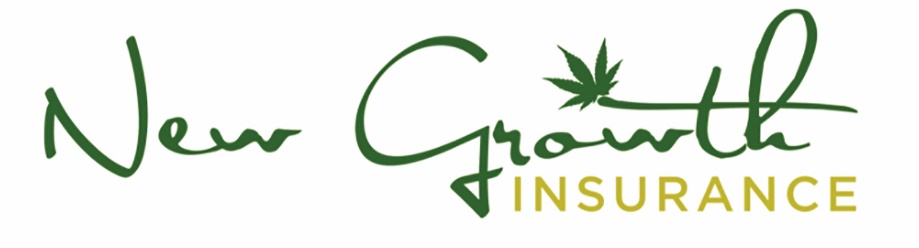 Nug Digital Marketing: Full Service Digital Marketing & Advertising for the Cannabis IndustryFor over 19 years we have been helping businesses build and evolve their brands through effective marketing strategies. Our clients include holding companies, manufacturers, dispensaries, consultants and ancillary businesses. We are strategic marketers, Google certified ad specialists, graphic designers, website developers, content creators, SEO, and GeoFencing experts.It’s all about online sales and delivery right now. If you need your ecommerce site set up or help spreading the word about your products or services though Google Pay Per Click campaigns, GeoFencing or SEO, we can help. Give us a call, or schedule a marketing strategy session to see how we can increase your brand exposure and sales. We offer a complimentary marketing strategy session, click HERE to schedule a time.CVCAN member special: 50% off your first month of PPC, or $500 off any new website or ecommerce site.Contact us at 503-515-2219 or 800-208-0917  //  Nicole@nugdigitalmarketing.com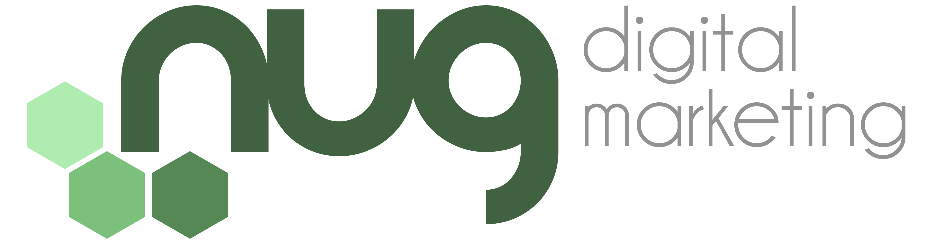 